Josh Robins - Tech Spec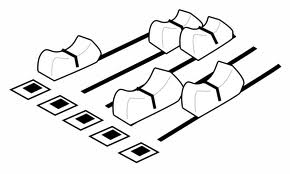 Solo PerformancesChannel No.DescriptionSuggested / Min Spec01Josh VocalMin Shure SM5802Acoustic Guitar Boom Mic StandDIOutboard Equipment Outboard Equipment Outboard Equipment 2 x Channels of Reverb. Vocs & Guitar2 x Channels of Reverb. Vocs & Guitar2 x Channels of Reverb. Vocs & Guitar1 x Compressors - Guitar [preferred but not essential]1 x Compressors - Guitar [preferred but not essential]1 x Compressors - Guitar [preferred but not essential]1 x DI Box1 x DI Box1 x DI BoxMonitorsMonitorsMonitors1 x Stage Monitor with independent mix & EQ.1 x Stage Monitor with independent mix & EQ.1 x Stage Monitor with independent mix & EQ.